 PENGARUH QUALITY BRAND DAN STRATEGI PEMASARAN TERHADAP KEPERCAYAAN KONSUMEN DI PT. ARMA ANUGRAH ABADISKRIPSI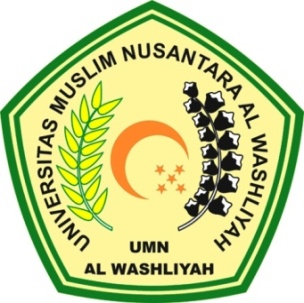 OLEH :TRIA PUJI REZEKI NPM : 153114464FAKULTAS EKONOMI JURUSAN MANAJEMENUNIVERSITAS MUSLIM NUSANTARA AL- WASHLIYAHMEDAN2019